22 February 2021Mr Peter ReddyBayside Senior National SchoolVerbena AvenueSuttonDublin 13D13 EK83Dear Peter,On behalf of our amazing children, their parents and all the staff in Temple Street Children’s Hospital thank you so much for your generous donation of €480.00 from your 6th Class Chocolate with Friends Fundraiser.Words cannot express how grateful we are to have people like you supporting our special hospital. Your dedication and commitment are very much appreciated and I want you to know that it has not gone unnoticed in the foundation and the hospital.              Every sick child that comes to Temple Street is surrounded by an extraordinary and unbreakable circle of care.  And you are now part of this unbreakable chain of support through your generous donation.  So I hope you know – your kind support really does matter. Once again, thank you so much for your commitment and loyalty to Temple Street – it really means the world to everyone. Kind regards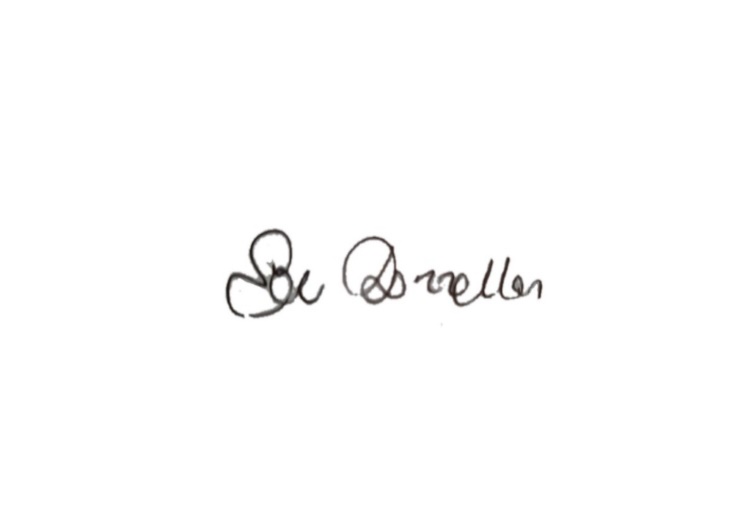 Ger Donnellan
Communities & Fundraising Coordinator
 Your Supporter ID: 0363562B11133/0048